หลักการทำงานของ PHP 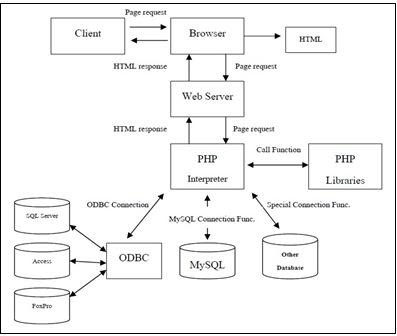 ภาพที่ 3 แสดงขั้นตอนการทำงาน PHP Script Request/Respons1) จากไคลเอนต์จะเรียกไฟล์ php script ผ่านทางโปรแกรมบราวเซอร์ (Internet Explore)2) บราวเซอร์จะส่งคำร้อง (Request) ไปยังเว็บเซิร์ฟเวอร์ผ่านทางเครือข่ายอินเทอร์เน็ต3)   เมื่อเว็บเซิร์ฟเวอร์รับคำรองขอจากบราวเซอร์แล้วก็จะนำสคริปต์phpที่เก็บอยู่ในเซิร์ฟเวอร์มาประมวลผลด้วยโปรแกรมแปลภาษา PHP ที่เป็นอินเตอร์พรีเตอร์4)  กรณีที่php script มีการเรียกใช้ข้อมูลก็จะติดต่อกับฐานข้อมูลต่างๆผ่านทาง ODBC Connection ถ้าเป็นฐานข้อมูลกลุ่ม Microsoft SQL Server, Microsoft Access, FoxProหรือใช้Function Connection ที่มีอยู่ใน PHP Library ในการเชื่อมต่อฐานข้อมูลเพื่อดึงข้อมูลออกมาหลังจากแปลสคริปต์ PHP เสร็จแล้วจะได้รับไฟล์ HTML ใหม่ที่มีแต่แท็กHTML ไปยัง Web Server5)  Web Server ส่งไฟล์ HTML ที่ได้ผ่านการแปลแล้วกลับไปยังบราวเซอร์ที่ร้องขอผ่านทางเครือข่ายอินเตอร์เน็ต6)  บราวเซอร์รับไฟล์ HTML ที่เว็บเซิร์ฟเวอร์ส่งมาให้แปล HTML แสดงผลออกมาทางจอภาพเป็นเว็บเพจโดยใช้ตัวแปลภาษา HTML ที่อยู่ในบราวเซอร์ซึ่งเป็นอินเตอร์พรีเตอร์เช่นเดียวกันรูปแบบการเขียน PHPการเขียนโค้ด เราสามารถเขียนได้จากโปรแกรม Editor ทั่วไปเช่น Notepad หรือ Editplus แน่นอนที่สะดวกที่สุดคงจะไม่พ้น Notepad เพราะแถมมากับ window อยู่แล้ว แต่ถ้าต้องการความสามารถและ Options ที่เพิ่มขึ้นก็แนะนำว่าโปรแกรม Editplus ใช้ได้ดีทีเดียวรูปแบบการเขียน PHP เขียนได้ 4 แบบดังตัวอย่าง ที่นิยมคือแบบที่ 1 และ 2 แบบที่ 3 ใช้งานคล้ายกับ Java script  ส่วนแบบที่ 4 ตัว tag <% จะเหมือนกับ ASP โดยเมื่อรันจะได้ผลลัพธ์เหมือนกัน และสามารถแทรกลงในส่วนของภาษา HTML ส่วนใดก็ได้1.การเขียนโค้ดในรูปแบบภาษา SGML จะมีรูปแบบดังนี้<?
คำสั่งในภาษา PHP ;
?>2. การเขียนโค้ดเพื่อใช้ร่วมกับภาษา XHTML หรือ XML (แต่สามารถใช้ใน HTML แบบปกติได้) จะมีรูปแบบดังนี้<?php
คำสั่งในภาษา PHP ;
?>3. การเขียนโค้ดในรูปแบบ JavaScript จะมีรูปแบบดังนี้<Script Language=”php”>
คำสั่งในภาษา PHP ;
</Script>4. การเขียนโค้ดในรูปแบบ ASP จะมีรูปแบบดังนี้<%
คำสั่งในภาษา PHP ;
%>* สำหรับรูปแบบที่ 4 จะใช้ได้กับ PHP 3.0.4 ขึ้นไป และจะต้องไปแก้ไฟล์ php.ini ในโฟลเดอร์ C:\WINDOWS เสียก่อนโดยให้ asp_tags มีค่าเป็น Onการเขียนสคริปต์ PHP ในรูปแบบใดก็ตามจะต้องมีเครื่องหมาย semicolon ( ; ) ลงท้ายคำสั่งเสมอเหมือนกับการเขียนภาษา C กับภาษา Perl และคำสั่งหรือฟังก์ชั่นในภาษา PHP จะเขียนด้วยตัวพิมพ์เล็กหรือพิมพ์ใหญ่ก็ได้ ( case-insensitive ) การจบ statement หรือสิ้นสุด script เราจะปิดท้ายสคริปต์ด้วยแท็ก ( ?> ) และคำสั่งสุดท้ายในสคริปต์นั้นจะลงท้ายด้วย semicolon ( ; ) หรือไม่ก็ได้เพราะจะถูกปิดด้วยแท็ก ( ?> ) อยู่แล้วนอกจากรูปแบบแล้ว การวาง code ผสมกับ HTML ก็เป็นวิธีหนึ่ง<html>
<head>
<title>Example</title>
</head>
<body>
<?php
echo “Hi, I’m a PHP script!”;
?>
</body>
</html>Comment (การเขียนคำอธิบายโปรแกรม)การเขียนโปรแกรมที่มีความยาวและซับซ้อนมากๆอาจจะทำให้สับสนในภายหลังได้ วิธีที่นิยมกันก็คือการเขียนคำอธิบายไว้ท้ายคำสั่งนั้นๆ หรือที่เรียกกันว่า comments ใน PHP จะสามารถเขียนในรูปแบบของภาษา C, C++ และ Unix shell-style comments ได้โดยจะไม่นำมาประมวลผล จะเห็นแค่ใน souce code เท่านั้นรูปแบบ<?phpecho “This is a test”;         // comment  แบบ C++/* แบบนี้เป็นการ comments
แบบหลายบรรทัด จะใช้ในกรณี
ที่คำอธิบายเยอะ*/echo “This is yet another test”;echo “One Final Test”;      # comment แบบ Unix shell-style?>ข้อควรระวัง PHP ไม่รับ Comment แบบ nest<?php/*echo “This is a test”; /* comment ตัวนี้จะมีปัญหา */*/?>คำสั่งแสดงผลเราสามารถใช้คำสั่งเพื่อแสดงผลได้ 3 แบบคือ
1. echo
2. print
3. printf1. คำสั่ง Echo จะสามารถแสดงได้หลายประเภท เช่น<?php
echo ” ทดสอบการใช้คำสั่ง echo “;
?>นี่เราลองมาดูความสามารถอีกอย่างของคำสั่ง echo กันคือความสามารถในการแยกนิพจน์ หรือค่าตัวแปรได้ โดยจะใช้เครื่องหมาย , คั่น<?php
echo ” ทดสอบการใช้คำสั่ง echo<br> ” ;
echo ” <b>10+20 = ” , 15+15 , “</b>” ;
?>สังเกตคำสั่ง echo “<b> 10+20 = ” , 15+15 , “</b>” ; ผมได้ใช้เครื่องหมาย , คั้นระหว่าง “<b> 10+20 =” และ “</b>” ไว้เพื่อให้โปรแกรมแยกส่วนที่เราต้องการให้มันแสดงออกทางหน้าแบบธรรมดากับส่วนที่เราต้องการให้โปรแกรมทำการคำนาณให้เรานั้นคือ 15+15 เมื่อคำนวณแล้วจะได้ค่า 30 โปรแกรมจะนะค่าที่ได้จากการคำนวณมาแสดงแทน ส่วนแท็ก <br> และ <b>…</b> นั้นเป็นแท็ก HTML ธรรมดาซึ่งผมใส่ไว้เพื่อทำให้การแสดงผลสวยงามขึ้น<?php
echo “ทดสอบการใช้คำสั่ง echo ” ;
echo ” 10+20 = ” , 15+15 ;
?>2. คำสั่ง print
<?php
print ” ทดสอบการใช้คำสั่ง print ” ;
?>3. คำสั่ง Printfในการใช้คำสั่ง printf เราจะต้องทราบชนิดของข้อมูลที่เราต้องการแสดงออกมาว่าเป็นชนิดใด เราจะได้กำหนดค่าลงไปถูงต้องดังนี้%d     ตัวเลข%o       เลขฐานแปด%c       ข้ออักษร ( 1 ตัว )%s       ข้อความ%f       ทศนิยม<?php
printf ( ” 15+15 = %d <br> ” , 15+15) ;
printf ( ” 20/3 = %d <br> ” , 20/3 ) ;
printf ( ” 20/3 = %f <br> ” , 20/3 ) ;
?>สังเกตคำสั่งที่ 2 และ 3 ให้ดีนะครับ เราได้ใช้ตัวคำนวณเหมือนกันแต่กำหนดชนิดของข้อมูลไม่เหมือนกัน โดยคำสั่งที่ 2 ผมได้กำหนดชนิดข้อมูลเป็น %d แต่ในคำสั่งที่ 3 ได้กำหนดชนิดเป็น %f ผลที่ได้ก็จะแตกต่างการกันครับStringแบ่งตามลักษณะตัวปิดแบ่งออกเป็น 3 แบบคือ• single quoted• double quoted• heredoc syntax (ไม่อธิบาย)Single Quotedตัวแปร ที่อยู่ภายใต้ single quoted ถือเป็นข้อความด้วยecho ’this is a simple string’;echo ’You can also have embedded newlines in strings,like this way.’;echo ’Arnold once said: “I\’ll be back”’;   // output: … “I’ll be back”echo ’Are you sure you want to delete C:\\*.*?’;      // output: … delete C:\*.*?echo ’Are you sure you want to delete C:\*.*?’;        // output: … delete C:\*.*?echo ’I am trying to include at this point: \n a newline’; // output: … this point: \n a newlineDouble Quotedการใช้ double quoted สามารถใช้ร่วมกับ escaped characters ได้ดังตารางEscaped characters sequence meaningข้อควรระวังในการใช้ งาน$beer = ’Heineken’;echo “$beer’s taste is great”; // works, “’” is an invalid character for varnamesecho “He drunk some $beers”; // won’t work, ’s’ is a valid character for varnamesecho “He drunk some ${beer}s”; // worksSimple syntax$fruits = array( ’strawberry’ => ’red’ , ’banana’ => ’yellow’ );echo “A banana is $fruits[banana].”;echo “This square is $square->width meters broad.”;echo “This square is $square->width00 centimeters broad.”; // won’t work,// for a solution, see the complex syntax.Complex syntax$great = ’fantastic’;echo “This is { $great}”; // won’t work, outputs: This is { fantastic}echo “This is {$great}”; // works, outputs: This is fantasticecho “This square is {$square->width}00 centimeters broad.”;echo “This works: {$arr[4][3]}”;echo “This is wrong: {$arr[foo][3]}”; // for the same reason// as $foo[bar] is wrong outside a string.echo “You should do it this way: {$arr[’foo’][3]}”;echo “You can even write {$obj->values[3]->name}”;echo “This is the value of the var named $name: {${$name}}”;ตัวอย่างการใช้งาน String<?php$str = “This is a string”;    /* การกำหนดค่าให้กับ string. */$str = $str . ” with some more text”;        /* ต่อข้อความกับตัวแปร */$str .= ” and a newline at the end.\n”; /* ต่อข้อความกับตัวแปร อีกรูปแบบหนึ่ง และใช้ escaped newline. *//* This string will end up being ’<p>Number: 9</p>’ */$num = 9;+$str = “<p>Number: $num</p>”;/* This one will be ’<p>Number: $num</p>’ */$num = 9;$str = ’<p>Number: $num</p>’;/* Get the first character of a string */$str = ’This is a test.’;$first = $str{0};/* Get the last character of a string. */$str = ’This is still a test.’;$last = $str{strlen($str)-1};?>Variable ScopePHP โดยส่วนใหญ่ตัวแปรจะเป็นแบบ Single scope ดังแสดงตามตัวอย่าง$a = 1;include “b.inc”;ตัวอย่าง การใช้ตัวแปร global และ localแบบที่1 ตัวแปร a มีค่าต่างกัน$a = 1; /* global scope */Function Test () {echo $a; /* reference to local scope variable */}Test ();แบบที่ 2 การใช้ตัวแปร a และ b$a = 1;$b = 2;Function Sum () {global $a, $b;$b = $a + $b;}Sum ();echo $b;HTML FORM<form action=”foo.php” method=”post”>Name: <input type=”text” name=”username”><br><input type=”submit”></form>pass by referencefunction add_some_extra(&$string) {$string .= ’and something extra.’;}$str = ’This is a string, ’;add_some_extra($str);echo $str; // outputs ’This is a string, and something extra.’PostgreSQL ใน PHPint pg_connect (string host, string port, string options, string tty, string dbname)ตัวอย่าง$dbconn3 = pg_Connect (“host=sheep port=5432 dbname=mary user=lamb password=baaaa”);pg_closebool pg_close (int connection)pg_cmdtuplesReturns number of affected tuplesint pg_cmdtuples (int result_id)pg_execExecute a queryint pg_exec (int connection, string query)pg_resultReturns values from a result identifiermixed pg_result (int result_id, int row_number, mixed fieldname)pg_freeresultFree result memoryint pg_freeresult (int result_id)ตัวอย่างการใช้งาน<?function getAuthorID($dbconn) {$sql = “select nextval(‘authors_author_id_seq’)”;$result = pg_exec($dbconn,$sql);return pg_result($result,0,0);}function insertAuthor($dbconn,$aid,$title,$fname,$lname,$mail,$usr) {$sql = “insert into authors (author_id, author_title, author_fname, author_lname, author_email, a_user_name) values (‘$aid’, ‘$title’, ‘$fname’, ‘$lname’, ‘$mail’, ‘$usr’) “;$result = pg_exec($dbconn,$sql);$err =  pg_cmdtuples($result);return $err;}$sql = “SELECT paper_id,trim(paper_title) as p_title, trim(abstract) as p_abstract,FROM papersWHERE paper_id = ‘$p_paper_id’ “;$row = 0;$rs = pg_exec($km_connect,$sql);$p_title = pg_result($rs,$row,p_title);$p_abstract = pg_result($rs,$row,p_abstract);       ?>โครงสร้างของภาษา PHPPHP คืออะไร     ในช่วงแรกภาษาที่นิยมใช้งานบนระบบเครือข่าย คือ ภาษา HTML (Hypertext Markup Language) แต่ภาษา HTML มีลักษณะเป็น Static คือ ภาษาที่มีลักษณะของข้อมูลคงที่ ซึ่งไม่เพียงพอต่อความต้องการในปัจจุบันที่นิยมใช้ระบบเครือข่าย Internet เป็นศูนย์กลางในการติดต่อระหว่างกัน ทำให้ต้องการใช้เว็บไซต์ที่มีลักษณะเป็นแบบ Dynamic คือ เว็บไซต์ที่ข้อมูลสามารถเปลี่ยนแปลงได้โดยอัตโนมัติตามเงื่อนไขต่าง ๆ ที่ผู้เขียนเว็บไซต์เป็นผู้กำหนด และการควบคุมการทำงานเหล่านี้จะกระทำโดยโปรแกรมภาษาสคริปต์ เช่น ภาษา PHP ซึ่งเป็นภาษาหนึ่งที่ได้รับความนิยมเป็นอย่างมากในปัจจุบัน
     PHP ถูกสร้างขึ้นในปี ค.ศ.1994 โดย Rasmus Lerdorf ต่อมามีผู้ให้ความสนใจเป็นจำนวนมาก จึงได้ออกเป็นแพ็คเกจ "Personal Home Page" ซึ่งเป็นที่มาของ PHP โดยภาษา PHP เป็นแบบ Server Side Script และเป็น Open Source ที่ผู้ใช้ทั่วไปสามารถดาวน์โหลด Source Code และโปรแกรมไปใช้ฟรี ได้ที่ http://www.php.net 
     พอกลางปี ค.ศ.1995 เขาก็ได้พัฒนาตัวแปลภาษา PHP ขึ้นมาใหม่ โดยใช้ชื่อว่า PHP/FI เวอร์ชั่น 2 ซึ่งได้เพิ่มความสามารถในการรับข้อมูลที่ส่งมาจากฟอร์มของ HTML (จึงมีชื่อว่า FI หรือ Form Interpreter) นอกจากนั้นยังเพิ่มความสามารถในการติดต่อกับฐานข้อมูลอีกด้วย จึงทำให้ผู้คนเริ่มหันมาสนใจ PHP กันมากขึ้น 
     ในปี 1997 มีผู้ร่วมพัฒนา PHP เพิ่มอีก 2 คน คือ Zeev Suraski และ Andi Gutmans (กลุ่มที่เรียกตัวเองว่า Zend ซึ่งย่อมาจาก Zeev และ Andi ) โดยได้แก้ไขข้อบกพร่องต่างๆ และเพิ่มเติมเครื่องมือให้มากขึ้นโครงสร้างของภาษา PHP     ภาษา PHP มีลักษณะเป็น embedded script หมายความว่าเราสามารถฝังคำสั่ง PHP ไว้ในเว็บเพจร่วมกับคำสั่ง(Tag) ของ HTML ได้ และสร้างไฟล์ที่มีนามสกุลเป็น .php, .php3 หรือ .php4 ซึ่งไวยากรณ์ที่ใช้ใน PHP เป็นการนำรูปแบบของภาษาต่างๆ มารวมกันได้แก่ C, Perl และ Java ทำให้ผู้ใช้ที่มีพื้นฐานของภาษาเหล่านี้อยู่แล้วสามารถศึกษา และใช้งานภาษานี้ได้ไม่ยาก ตัวอย่างที่ 1     จากตัวอย่าง บรรทัดที่ 6 - 8 เป็นส่วนของสคริปต์ PHP ซึ่งเริ่มต้นด้วย <? ตามด้วยคำสั่งที่เรียกฟังก์ชั่นหรือข้อความ และปิดท้ายด้วย ?> สำหรับตัวอย่างนี้เป็นสคริปต์ที่แสดงข้อความว่า "Hi, I'm a PHP script" โดยใช้คำสั่ง echo ซึ่งเป็นคำสั่งที่ใช้ในการแสดงผลของภาษาสคริปต์ PHP ซึ่งจะแสดงผลดังนี้ 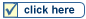  เราสามารถฝังคำสั่ง PHP ไว้ในเว็บเพจหนึ่งๆ โดยเปิดและปิดด้วยแท็ก(Tag) ของ PHP กี่ครั้งก็ได้ ดังตัวอย่างต่อไปนี้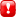 
ตัวอย่างที่ 2
แสดงผลลัพธ์ ความสามารถของภาษา PHPเป็นภาษาที่มีลักษณะเป็นแบบ Open source ผู้ใช้สามารถ Download และนำ Source code ของ PHP ไปใช้ได้โดยไม่เสียค่าใช้จ่ายเป็นสคริปต์แบบ Server Side Script ดังนั้นจึงทำงานบนเว็บเซิร์ฟเวอร์ ไม่ส่งผลกับการทำงานของเครื่อง Client โดย PHP จะอ่านโค้ด และทำงานที่เซิร์ฟเวอร์ จากนั้นจึงส่งผลลัพธ์ที่ได้จากการประมวลผลมาที่เครื่องของผู้ใช้ในรูปแบบของ HTML ซึ่งโค้ดของ PHP นี้ผู้ใช้จะไม่สามารถมองเห็นได้PHP สามารถทำงานได้ในระบบปฎิบัติการที่ต่างชนิดกัน เช่น Unix, Windows, Mac OS หรือ Risc OS อย่างมีประสิทธิภาพ เนื่องจาก PHP เป็นสคริปต์ที่ต้องทำงานบนเซิร์ฟเวอร์ ดังนั้นคอมพิวเตอร์สำหรับเรียกใช้คำสั่ง PHP จึงจำเป็นต้องติดตั้งโปรแกรมเว็บเซิร์ฟเวอร์ไว้ด้วย เพื่อให้สามารถประมวลผล PHP ได้PHP สามารถทำงานได้ในเว็บเซิร์ฟเวอร์หลายชนิด เช่น Personal Web Server(PWS), Apache, OmniHttpd และ Internet Information Service(IIS) เป็นต้นภาษา PHP สนับสนุนการเขียนโปรแกรมเชิงวัตถุ (Object Oriented Programming)PHP มีความสามารถในการทำงานร่วมกับระบบจัดการฐานข้อมูลที่หลากหลาย ซึ่งระบบจัดการฐานข้อมูลที่สนับสนุนการทำงานของ PHP เช่น Oracle, MySQL, FilePro, Solid, FrontBase, mSQL และ MS SQL เป็นต้นPHP อนุญาตให้ผู้ใช้สร้างเว็บไซต์ซึ่งทำงานผ่านโปรโตคอลชนิดต่างๆ ได้ เช่น LDAP, IMAP, SNMP, POP3 และ HTTP เป็นต้นโค้ด PHP สามารถเขียน และอ่านในรูปแบบของ XML ได้